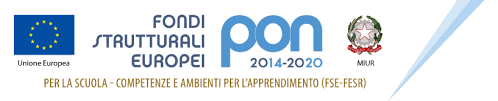 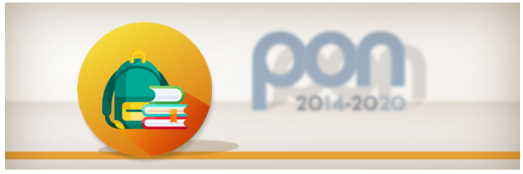 Allegato alla domanda Richiesta comodato Libri di testo  - Avviso 19146 -06/07/2020 Supporto per libri di testo e Kit scolastici - H86D20000360006COGNOME E NOME GENITORE _____________________________________________________________________________Data ___________________							Firma (obbligatoria)Pag. 1 a 1CRITERIPUNTEGGIOAuto-dichiarazioneUFFICIOCondizione economica (autodichiarazione ISEE anno 2020 relativaai redditi del 2019)Max 30 puntiMax 30 puntiValore ISEE da 0 a 3.000,00 €30Valore ISEE da 3.001,00 a 5.000,00 €20Valore ISEE da 5.001,00 a 10.000,00 €15Valore ISEE da 10.001,00 a 15.000,00 €10Valore ISEE superiore a 15.000,00 €0Condizione occupazionaleMax 20 puntiMax 20 puntiEntrambi i genitori disoccupati/inoccupati oppure lavoratori in settori di attività colpiti dalle misure restrittive emanate dal Governo percontrastare l’emergenza Covid 1920Un solo genitore disoccupato/inoccupato oppure lavoratore in settori di attività colpiti dalle misure restrittive emanate dal Governo percontrastare l’emergenza Covid 1910Qualsiasi altra condizione occupazionale0Condizione familiareMax 30 puntiMax 30 puntiN. 4 o più figli in età scolare (dalle primarie all’università) 30N.  3 figli in età scolare (dalle primarie all’università)20N.  2 figli in età scolare (dalle primarie all’università)10N.  1 figli in età scolare (dalle primarie all’università)0DisabilitàMax 20 puntiMax 20 puntiAlunno con disabilità grave certificata20Alunno con DSA o BES10